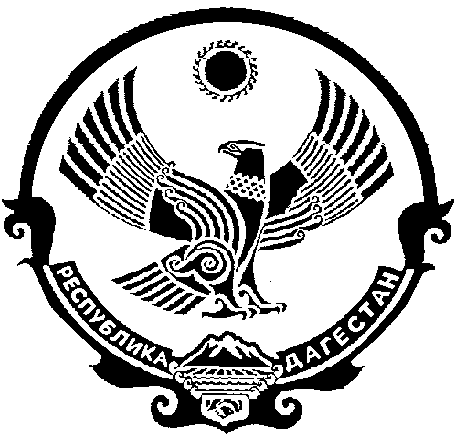 АДМИНИСТРАЦИЯ МУНИЦИПАЛЬНОГО ОБРАЗОВАНИЯ «БЕЖТИНСКИЙ УЧАСТОК»368410, Республика Дагестан, Бежтинский участок, с. БежтаТ.: 8(722)55-23-01, 55-23-02, факс: 55-23-05;   www.bezhta-mo.ru  е-mail: bezhtinskiy@e-dag.ruПОСТАНОВЛЕНИЕ «14» февраль 2017 г.                      с. Бежта                            № 22-у      Об утверждении муниципальной программы                              Администрации МО «Бежтинский участок» "Взаимодействие с религиозными организациями в МО «Бежтинский участок»                    на 2017-2019 годы"       Глава МО «Бежтинский участок» ПОСТАНОВЛЯЕТ:     1. Утвердить прилагаемую муниципальную программу МО «Бежтинский участок» "Взаимодействие с религиозными организациями в МО «Бежтинский участок» на 2017-2019 годы".      2. Контроль за исполнением настоящего постановления возложить на заместителя главы МО «Бежтинский участок» Амилова Ш.М.  Глава МО «Бежтинский участок»                                                            Т. Нажмудинов                                                                                             УТВЕРЖДЕНА
                                                                                                    постановлением Главы                                                                                                     МО «Бежтинский участок»
                                                                                                 от «14»февраль 2017 года N22-уМУНИЦИПАЛЬНАЯ ПРОГРАММА                                                      АДМИНИСТРАЦИИ МО «БЕЖТИНСКИЙ УЧАСТОК» "ВЗАИМОДЕЙСТВИЕ С РЕЛИГИОЗНЫМИ ОРГАНИЗАЦИЯМИ В МО «БЕЖТИНСКИЙ УЧАСТОК»  НА 2017-2019 ГОДЫ"ПАСПОРТМУНИЦИПАЛЬНОЙ ПРОГРАММЫ АДМИНИСТРАЦИИ МО «БЕЖТИНСКИЙ УЧАСТОК» "ВЗАИМОДЕЙСТВИЕ С РЕЛИГИОЗНЫМИ ОРГАНИЗАЦИЯМИ В МО «БЕЖТИНСКИЙ УЧАСТОК»  НА 2017-2019 ГОДЫ"1. Характеристика проблемы, на решение которой направлена ПрограммаСотрудничество государства с религиозными организациями является важнейшим фактором стабилизации и развития общества, дальнейшего укрепления демократических основ государственности.

События последних лет наглядно продемонстрировали, что развитие государства определяется не только экономическими показателями, но и нравственно-духовным потенциалом граждан. В связи с этим поддержка традиционных конфессий и обеспечение равных условий их развития входят в число основных приоритетов государственно-конфессиональной политики Республики Дагестан.
Принятие данной программы продиктовано необходимостью укрепления и развития государственно-конфессиональных отношений в районе с учетом политических тенденций и общественных процессов, происходящих как в Республике Дагестан в целом, так и в МО «Бежтинский участок» в частности.Одним из основных направлений эффективной политики в сфере государственно-конфессиональных отношений является организация конструктивного взаимодействия организаций и учреждений МО «Бежтинский участок» и религиозных организаций. Использование созидательного потенциала традиционных религий и активное привлечение духовенства к мероприятиям общественной значимости и социальной направленности в вопросах профилактики преступности, идеологического противодействия религиозно-политическому экстремизму, духовно-нравственному и патриотического воспитания населения будет способствовать достижению стабильности религиозно-политической обстановки в МО «Бежтинский участок».Несмотря на имеющиеся положительные результаты взаимодействия администрации МО «Бежтинский участок» и религиозных организаций в вышеперечисленных вопросах, в настоящее время назрела необходимость принятия дополнительных государственных мер, способствующих дальнейшему укреплению конфессиональных отношений в МО «Бежтинский участок».Решение этих задач, направленных на повышение эффективности сотрудничества Администрации МО «Бежтинский участок», сельских органов власти и религиозных организаций, оказание поддержки и содействия духовенству в реализации нравственного, созидательного и миротворческого потенциала религий обуславливает необходимость применения программно-целевого подхода.
Религиозные организации совместно с органами государственной власти и органами местного самоуправления муниципальных образований Республики Дагестан уделяют большое внимание морально-нравственному и патриотическому воспитанию молодежи, вопросам противодействия радикальным идеологиям, профилактике преступности, наркомании, утверждению в обществе свободы совести и свободы вероисповедания.

Все это положительно сказывается на оздоровлении и стабилизации общественно-политической обстановки в республике.

Программа призвана способствовать реализации необходимых мер государственной поддержки религиозных организаций, направленных на рациональное использование духовно-нравственного и патриотического потенциала религий, формирование в обществе толерантно ориентированных поведенческих стереотипов, поддержание межконфессионального согласия и диалога.

Также Программа предусматривает проведение комплекса исследовательских и аналитических работ с целью выявления актуальных проблем в сфере государственно-конфессиональных, межконфессиональных и внутриконфессиональных отношений и определение задач по их разрешению.2. Основные цели и задачи ПрограммыЦелями Программы являются:

объединение усилий органов государственной власти Республики Дагестан, органов местного самоуправления и религиозных организаций по укреплению общественно-политической стабильности в республике;

совершенствование государственно-конфессиональных отношений, выработка конструктивной системы взаимодействия с религиозными организациями;

противодействие экстремистским проявлениям в обществе;

повышение культуры межконфессионального общения, реализация мер по поддержанию и повышению эффективности межконфессионального диалога в МО «Бежтинский участок»;

сохранение и укрепление морально-этических устоев общества;

осуществление мер по повышению уровня религиоведческой культуры, формирование у населения МО «Бежтинский участок»  толерантного поведения;

Для достижения этих целей предполагается решение следующих задач:

консолидация деятельности районных организаций и учреждений, сельских поселений, общественных организаций и религиозных организаций в сфере государственно-конфессиональных отношений;-разработка и реализация системы мер по укреплению стабильности религиозно-политической обстановки в МО «Бежтинский участок», направленных на профилактику деструктивных, асоциальных (в т.ч. экстремистского характера) проявлений религиозности;-создание государственной системы содействия общественно-значимой и социально-благотворительной деятельности религиозных организаций в вопросах профилактики преступности, идеологического противодействия проявлениям религиозно-политического экстремизма в обществе, духовно-нравственного и патриотического воспитания населения;-формирование и утверждение в светской и религиозной общественной среде района принципов гуманизма, толерантности и веротерпимости;-привлечение духовенства МО «Бежтинский участок» к участию в культурно-массовых, общественно и социально значимых мероприятиях;-поддержка общественно значимых мероприятий, в том числе религиозного характера, проводимых религиозными организациями, способствующих утверждению принципов гуманизма, толерантности и веротерпимости;-оказание поддержки религиозным организациям МО «Бежтинский участок», деятельность которых направлена на воспитание подрастающего поколения в духе патриотизма и гражданской ответственности;3. Сроки  и этапы реализации ПрограммыСроки реализации Программы - 2017-2019 годы. Реализация программных мероприятий осуществляется в один этап.4. Обоснование значений целевых индикаторов и показателейРезультаты реализации Программы определяются ее целевыми индикаторами и показателями.

В целях определения базовых единиц и степени достижения целевых индикаторов и показателей Программы предполагается проведение социологических исследований на темы: "Состояние и тенденции развития религиозной ситуации в Республике Дагестан", "Уровень религиозной толерантности в дагестанском обществе", "Состояние и тенденции развития религиозного образования в Республике Дагестан", "Оценка государственно-конфессиональных отношений в Республике Дагестан".

В силу специфики Программы, имеющей идеологическую направленность, показатели ее результативности основываются, помимо цифровых данных, также на анализе состояния общественно-политической обстановки, развития государственно-конфессиональных и межконфессиональных отношений.

5. Ресурсное обеспечение Программы, объемы и источники финансированияФинансирование мероприятий Программы будет осуществляться за счет средств  бюджета МО «Бежтинский участок».

Привлечение внебюджетных средств для реализации программных мероприятий не планируется.

Объемы финансирования Программы предполагается ежегодно уточнять при формировании  бюджета МО «Бежтинский участок» на соответствующий финансовый год.
6. Меры государственного регулирования, направленные на достижение целей и конечных результатов ПрограммыКоординацию, организацию управления и контроля реализации Программы осуществляет ответственный исполнитель - Комитет по свободе совести, взаимодействию с религиозными организациями Республики Дагестан. Ответственный исполнитель Программы:

подготавливает ежегодно доклад о ходе реализации Программы;

осуществляет ведение ежеквартальной отчетности о реализации Программы;

подготавливает ежегодно в установленном порядке предложения по программным мероприятиям на очередной финансовый год, уточняет затраты по программным мероприятиям, а также механизм реализации Программы;

разрабатывает перечень целевых индикаторов и показателей для мониторинга реализации программных мероприятий;

осуществляет отбор на конкурсной основе исполнителей работ и услуг;

обеспечивает взаимодействие соисполнителей Программы;

согласовывает с основными участниками Программы возможные сроки выполнения мероприятий, объемы и источники финансирования.

Основными задачами осуществления контроля за реализацией Программы являются:

рассмотрение материалов о ходе выполнения программных мероприятий и предоставление рекомендаций по их корректировке;

рассмотрение итогов реализации Программы;

выявление технических и организационных проблем в ходе реализации Программы и разработка предложений по их решению.

Осуществление контроля позволит своевременно принимать решения о внесении изменений в Программу в ходе ее реализации по результатам анализа эффективности программных мероприятий.

Вопросы о ходе реализации мероприятий Программы и об эффективности использования финансовых средств по мере необходимости рассматриваются на заседаниях коллегиальных органов исполнительной власти Республики Дагестан.

Выделение финансовых средств на реализацию мероприятий Программы осуществляется по решению специально созданной в этих целях комиссии, действующей в соответствии с положением о данной комиссии. Состав, положение о комиссии, перечень документов для представления религиозными организациями на рассмотрение комиссии и критерии, по которым принимается решение об оказании государственной поддержки, разрабатываются и утверждаются ответственным исполнителем Программы по согласованию с Правительством Республики Дагестан.7. Перечень мероприятий ПрограммыПеречень мероприятий Программы приведен в приложении к Программе.8. Оценка социально-экономической эффективности ПрограммыУспешная реализация Программы позволит повысить эффективность государственной политики в сфере конфессиональных отношений и взаимодействия с религиозными объединениями, будет способствовать консолидации дагестанского общества, укреплению общественно-политической стабильности, духовно-нравственному воспитанию граждан, противодействию экстремистской идеологии, формированию в обществе толерантно ориентированных поведенческих стереотипов, совершенствованию механизмов постоянного диалога между обществом и властью, поддержанию межконфессионального мира и согласия, создаст условия для сохранения культурно-исторических традиций, духовного наследия народов Дагестана.Ответственный исполнитель Программы-Администрация МО «Бежтинский участок»Участники  Программы-МКУ «Отдел образования» МО «Бежтинский участок»;
МКУ «Отдел культуры» МО «Бежтинский участок»;
Главный специалист по спорту, туризму и далам молодежи;
АСП МО «Бежтинский участок»Цели Программы-реализация государственной политики по противодействию идеологии экстремизма и терроризма в сфере государственно-конфессиональных отношений;объединение усилий органов государственной власти Республики Дагестан, органов местного самоуправления и религиозных организаций по укреплению общественно-политической стабильности в республике;
совершенствование государственно-конфессиональных отношений, выработка конструктивной системы взаимодействия с религиозными организациями;
противодействие экстремистским проявлениям в обществе;
повышение культуры межконфессионального общения, реализация мер по поддержанию и повышению эффективности межконфессионального диалога в республике;
сохранение и укрепление морально-этических устоев общества;
осуществление мер по повышению уровня религиоведческой культуры, формирование у населения МО «Бежтинский участок» толерантного поведения;
оказание государственной поддержки религиозным организациям, осуществляющим образовательную деятельность;
оказание государственной поддержки в строительстве, реконструкции и ремонте культовых объектов в МО «Бежтинский участок»Задачи Программы-привлечение духовенства к участию в культурно-массовых, общественно и социально значимых мероприятиях,
проводимых органами государственной власти Республики Дагестан;
регулирующего деятельность религиозных объединений;
оказание помощи религиозным организациям в МО «Бежтинский участок» в строительстве, реконструкции и ремонте культовых зданий и сооружений, в том числе имеющих культурное и историческое значение в соответствии с определенным комиссией перечнем, а также объектов религиозных организаций;
поддержка общественно значимых мероприятий, в том числе религиозного характера, проводимых религиозными объединениями и религиозными образовательными учреждениями, способствующих утверждению принципов гуманизма, толерантности и веротерпимости в условиях этноконфессионального многообразия дагестанского общества;
поддержка деятельности религитозных организаций МО «Бежтинский участок» по противодействию экстремизму и терроризму;
содействие религиозным образовательным учреждениям в республике в систематизации их деятельности, совершенствовании учебного процесса, повышении качества обучения, методов воспитательной работы с молодежью, приведении их деятельности в соответствие с требованиями законодательства;
оказание поддержки религиозным образовательным учреждениям в МО «Бежтинский участок»,
деятельность которых направлена на воспитание подрастающего поколения в духе патриотизма и гражданской ответственности;
ознакомления с современными методиками преподавания, инновационными технологиями обучения;
поддержка религиозных средств массовой информации, активно работающих в направлении укрепления государственно-конфессиональных отношений, межконфессионального диалога, толерантности и терпимости в обществе;
содействие религиозным организациям, религиозным деятелям в издании литературы, раскрывающей истинную сущность экстремистских идеологий и направленной на формирование и утверждение в светской и религиозной общественной среде в МО «Бежтинский участок» принципов гуманизма, толерантности и веротерпимости;
организация мониторинга и социологических исследований с целью изучения состояния и тенденций развития религиозной ситуации в МО «Бежтинский участок», состояния государственно-конфессиональных, межконфессиональных и внутриконфессиональных отношений, уровня религиозной толерантности в  обществе, состояния и тенденций развития религиозного образования в МО «Бежтинский участок»Этапы и сроки реализации Программы-реализация программных мероприятий осуществляется в один этап, в период с 2017 по 2019 годЦелевые индикаторы и показатели Программы-количество проведенных органами государственной власти Республики Дагестан с привлечением представителей религиозных объединений в МО «Бежтинский участок» культурно-массовых, общественно и социально значимых мероприятий (форумы, конференции, съезды, "круглые столы", празднование памятных и исторических дат);
численность представителей религиозных объединений в МО «Бежтинский участок», прошедших краткосрочные курсы по вопросам законодательства, регулирующего деятельность религиозных объединений (права, обязанности, порядок регистрации и деятельности, налоговые льготы и другое), организованные органами государственной власти Республики Дагестан;
численность государственных и муниципальных служащих в МО «Бежтинский участок», прошедших курсы повышения квалификации по вопросам государственно-конфессионального взаимодействия, организованные органами государственной власти Республики Дагестан;
повышение уровня взаимодействия органов государственной власти Республики Дагестан, общественных организаций, в том числе религиозных, средств массовой информации в вопросах утверждения принципов гуманизма и толерантности, профилактики деструктивных, асоциальных (в том числе экстремистского характера) проявлений религиозности в обществе (по данным социологических исследований);
количество построенных, реконструированных и отремонтированных при содействии органов государственной власти Республики Дагестан культовых зданий и сооружений, в том числе имеющих культурное и историческое значение в соответствии с определенным комиссией перечнем, а также объектов (помещений, учебных корпусов) религиозных организаций в МО «Бежтинский учаток»;
количество общественно значимых мероприятий, в том числе религиозного характера, проведенных религиозными объединениями и религиозными образовательными учреждениями в МО «Бежтинский участок» при содействии органов государственной власти Республики Дагестан, способствующих утверждению принципов гуманизма, толерантности и веротерпимости в условиях этноконфессионального многообразия дагестанского общества (конференции, "круглые столы", съезды религиозной общественности, форумы, фестивали, религиозные праздники и другие мероприятия);
количество лицензированных учреждений профессионального религиозного образования в МО «Бежтинский участок» из числа зарегистрированных в Управлении Министерства юстиции Российской Федерации по Республике Дагестан;
количество зарегистрированных в Управлении Министерства юстиции Российской Федерации по Республике Дагестан религиозных образовательных учреждений из числа действующих в МО «Бежтинский участок»;
количество зарегистрированных в Управлении Министерства юстиции Российской Федерации по Республике Дагестан религиозных объединений из числа действующих в МО «Бежтинский участок»;
количество учреждений профессионального религиозного образования в МО «Бежтинский участок», деятельность которых направлена на воспитание подрастающего поколения в духе патриотизма и гражданской ответственности и которым оказана государственная поддержка в оснащении современными техническими средствами обучения, спортивным инвентарем, пополнении библиотечного фонда и другая помощь;
численность научно-педагогических работников, привлеченных при государственной поддержке для преподавания общеобразовательных дисциплин в учреждениях профессионального религиозного образования в МО «Бежтинский участок»;
количество общеобразовательных дисциплин, введенных при государственной поддержке для преподавания в учреждениях профессионального религиозного образования в в МО «Бежтинский участок»;
численность преподавателей учреждений профессионального религиозного образования в республике, прошедших курсы по вопросам организации учебного процесса, ознакомления с современными методиками преподавания, инновационными технологиями обучения, организованные органами государственной власти Республики Дагестан;
увеличение количества публикаций в республиканских и муниципальных светских и религиозных средствах массовой информации, направленных на повышение эффективности взаимодействия органов государственной власти Республики Дагестан и религиозных объединений в республике по вопросам стабилизации и развития общества, дальнейшего укрепления демократических основ государственности, утверждения принципов гуманизма и толерантности;
увеличение количества теле- и радиопередач на республиканских каналах радио и телевидения (в том числе пресс-конференций, брифингов), направленных на укрепление межконфессиональной и внутриконфессиональной толерантности, гармонизацию межконфессиональных отношений и снижение рисков межрелигиозных и внутриконфессиональных конфликтов;
количество религиозных средств массовой информации в в МО «Бежтинский участок», активно работающих в направлении укрепления государственно-конфессиональных отношений, межконфессионального диалога, толерантности и терпимости в обществе, которым оказана государственная поддержка в материально-техническом оснащении, поощрении журналистов и другая помощь;
количество изданной религиозными организациями, религиозными деятелями при государственной поддержке литературы, раскрывающей истинную сущность экстремистских идеологий и направленной на формирование и утверждение в светской и религиозной общественной среде в республике принципов гуманизма и толерантности;
количество социологических и статистических исследований религиозных процессов в республике, в том числе по вопросам развития взаимодействия органов государственной власти Республики Дагестан и религиозных организаций, объединений в республике;
снижение конфликтогенного потенциала в сфере межконфессиональных и внутриконфессиональных отношений (по данным социологического опроса);
повышение уровня межконфессиональной и внутриконфессиональной толерантности в обществе (по данным социологических опросов);
доля граждан, положительно оценивающих состояние межконфессиональных отношенийОбъемы и источники финансирования Программы-финансирование мероприятий Программы осуществляется за счет средств бюджета МО «Бежтинский участок», привлечение внебюджетных средств для реализации программных мероприятий не планируется.
Общий объем финансирования Программы составляет Ожидаемые результаты реализации Программы-повышение эффективности взаимодействия администрации МО «Бежтинский участок» и, религиозных организаций по вопросам консолидации дагестанского общества, укрепления общественно-политической стабильности, духовно-нравственного воспитания, противодействия экстремистской идеологии, формирования в обществе толерантно ориентированных поведенческих стереотипов, совершенствования механизмов постоянного диалога между обществом, властью, религиозными объединениями, поддержания межконфессионального мира и согласия;
создание условий для сохранения культурно-исторических традиций, духовного наследия народов Дагестана;
повышение уровня профессиональных знаний работников  органов местного самоуправления в области государственно-конфессиональных отношений;
повышение уровня квалификации преподавателей учреждений профессионального религиозного образования в республике в вопросах совершенствования учебного процесса, применения современных методик преподавания, инновационных технологий обучения;
систематизация деятельности религиозных образовательных учреждений республики;
создание условий для реализации учреждениями профессионального религиозного образования в республике образовательных программ в соответствии с требованиями федеральных государственных образовательных стандартов;
активизация информационно-разъяснительной работы среди населения по вопросам противодействия экстремистским проявлениям в обществе, укрепления межконфессионального мира и согласия в республике;